VitalAire presenta en el Congreso SEPAR los proyectos premiados con sus “Ayudas Paciente”De entre los 15 proyectos ganadores de las Ayudas Paciente VitalAire, los asistentes al Congreso SEPAR elegirán el mejor en cada una de las tres categorías, que será galardonado con una ayuda de 3.000 euros.La compañía ha presentado también EOVE 150, un nuevo equipo que facilita la autonomía del paciente ventilodependiente y la conectividad remota con el servicio de neumología. VitalAire, actividad específica de terapias respiratorias domiciliarias de Air Liquide Healthcare, ha participado en la nueva edición del Congreso de la Sociedad Española de Neumología y Cirugía Torácica (SEPAR) de Pacientes Respiratorios, que tendrá lugar entre los días 13 y 16 de junio en Santiago de Compostela. Durante la celebración del congreso, VitalAire ha presentado los 15 proyectos premiados con sus Ayudas Paciente VitalAire a los asistentes. Estos beneficiados podrán optar a una nueva ayuda de 3.000 euros si resultan elegidos por parte de los profesionales que se dan cita en el congreso como el mejor proyecto de cada una de las tres categorías existentes: “Programas de educación, formación y promoción de la salud para pacientes con EPOC, Apnea del Sueño, asma y tratamiento con ventilación mecánica”, “Programas de educación, formación y promoción de la salud para pacientes con enfermedades raras respiratorias” y “Programas y servicios de apoyo a cuidadores y familiares de pacientes en terapias respiratorias”.El premio no solo se mide en términos económicos, sino que también supone el reconocimiento recibido por profesionales del sector. En palabras de Dolores Paredes, directora de la actividad de terapias respiratorias domiciliarias de Air Liquide Healthcare, “para la compañía es muy importante apoyar proyectos que faciliten el día a día de pacientes que padecen enfermedades respiratorias. En este sentido, iniciativas como las Ayudas Paciente resaltan el valor del trabajo de las asociaciones de pacientes que trabajan en línea con nuestro objetivo de estar comprometidos con los pacientes”Mayor autonomía para pacientes ventilodependienteAdemás, VitalAire a través de su filial Air Liquide Medical Systems (ALMS) ha presentado el ventilador EOVE 150, un nuevo equipo que proporciona un soporte de ventilación para pacientes ventilodependiente con el objetivo de darles mayor independencia y mejorar su calidad de vida.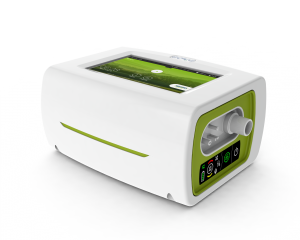 El dispositivo, con un peso de1,8kg y una autonomía de 5h, extensible a 24 con baterías externas, permite ventilar a pacientes recién nacidos a partir de 3,5kg. El ventilador cuenta también con un módulo de ventilación extraíble, lo que ofrece gran variedad de soluciones de movilidad. Del mismo modo, incorpora un modo Alto Flujo con conexión wifi que permite a Air Liquide Healthcare y a los prescriptores controlar la efectividad de la ventilación en el domicilio del paciente. El control del ventilador se podrá realizar a través de un archivo de datos que se instala mediante el acceso a un servidor completamente seguro. CONTACTOAir Liquide Healthcare ComunicaciónAna Román +34 91 502 93 59EdelmanEstefanía Longarela/Alba Alcaláairliquide@edleman.com +34 91 418 48 57   Air Liquide es el líder mundial de los gases, tecnologías y servicios para la industria y la salud. Presente en 80 países con cerca de 65.000 colaboradores, el Grupo atiende a más de 3,5 millones de clientes y de pacientes. Oxígeno, nitrógeno e hidrógeno son pequeñas moléculas esenciales para la vida, la materia y la energía. Ellas conforman el territorio científico de Air Liquide y han estado en el centro de las actividades de la empresa desde su creación en 1902.La ambición de Air Liquide es ser el líder de su industria, ofrecer rentabilidad en el largo plazo y contribuir a un mundo más sostenible. Su estrategia de transformación centrada en el cliente buscar un crecimiento rentable en el largo plazo. Se basa en la excelencia operativa, inversiones selectivas, la innovación abierta y una organización en red implementada por el Grupo en todo el mundo. A través del compromiso y la creatividad de sus colaboradores, Air Liquide aprovecha la transición energética y el medio ambiente, los cambios en la salud y la digitalización, y ofrece mayor valor a todos sus stakeholders.La cifra de negocios de Air Liquide ha ascendido a 20,3 mil millones de euros en 2017. Sus soluciones para proteger la vida y el medio ambiente representan más del 40% de sus ventas. Air Liquide cotiza en la Bolsa Euronext Paris (compartimento A) y forma parte de los índices CAC 40, Euro Stoxx 50 y FTSE4Good. Air Liquide HealthcareSuministra gases medicinales, cuidados de salud a domicilio, productos para la higiene, ingredientes galénicos y equipamiento médico. En 2017, suministró a más de 15.000 hospitales y sirvió a más de 1,5 millones de pacientes domiciliarios en todo el mundo. El negocio de Air Liquide Healthcare obtuvo unos ingresos de 3.4 millones de euros en 2017, con el apoyo de sus 16.500 empleados.La actividad de Home HealthcareAir Liquide, líder europeo en cuidados de salud a domicilio, proporciona cuidados de salud a domicilio en colaboración con las prescripciones médicas a los pacientes que sufren enfermedades crónicas como EPOC (enfermedad pulmonar obstructiva crónica), Apnea del Sueño o Diabetes. Estos servicios de cuidados de salud a domicilio han sido desarrollados como continuación de los cuidados de salud en el hospital, permitiendo a los pacientes disfrutar de una mejor calidad de vida en casa y facilitando a las autoridades la reducción de los costes. Home Healthcare representa el 45% de los ingresos de Air Liquide Healthcare en 2017.La actividad de Medical GasesAir Liquide, proveedor líder de oxígeno medicinal en Europa, suministra a hospitales y clínicas en todo el mundo. Hoy en día los gases medicinales se utilizan en los servicios de urgencias, quirófanos, en las unidades de cuidados intensivos y en servicios hospitalarios como neumología o cardiología. Medical Gases representa el 35% de los ingresos de Air Liquide Healthcare en 2017.Air Liquide HealthcareSuministra gases medicinales, cuidados de salud a domicilio, productos para la higiene, ingredientes galénicos y equipamiento médico. En 2017, suministró a más de 15.000 hospitales y sirvió a más de 1,5 millones de pacientes domiciliarios en todo el mundo. El negocio de Air Liquide Healthcare obtuvo unos ingresos de 3.4 millones de euros en 2017, con el apoyo de sus 16.500 empleados.La actividad de Home HealthcareAir Liquide, líder europeo en cuidados de salud a domicilio, proporciona cuidados de salud a domicilio en colaboración con las prescripciones médicas a los pacientes que sufren enfermedades crónicas como EPOC (enfermedad pulmonar obstructiva crónica), Apnea del Sueño o Diabetes. Estos servicios de cuidados de salud a domicilio han sido desarrollados como continuación de los cuidados de salud en el hospital, permitiendo a los pacientes disfrutar de una mejor calidad de vida en casa y facilitando a las autoridades la reducción de los costes. Home Healthcare representa el 45% de los ingresos de Air Liquide Healthcare en 2017.La actividad de Medical GasesAir Liquide, proveedor líder de oxígeno medicinal en Europa, suministra a hospitales y clínicas en todo el mundo. Hoy en día los gases medicinales se utilizan en los servicios de urgencias, quirófanos, en las unidades de cuidados intensivos y en servicios hospitalarios como neumología o cardiología. Medical Gases representa el 35% de los ingresos de Air Liquide Healthcare en 2017.